Техническое задание на поставку мебели для оснащения зоны коворкинга центра «Мой Бизнес» некоммерческой микрокредитной компании «Фонд развития малого и среднего предпринимательства Мурманской области»1. Требования к количественным характеристикам объекта закупки2.2. Требования к функциональным, техническим и качественным характеристикам, эксплуатационным (при необходимости) характеристикам объекта закупки, максимальные и (или) минимальные значения показателей, а также значения показателей, которые не могут изменяться, позволяющие определить соответствие закупаемого товара установленным заказчиком требованиям2.3. Требования к качеству и безопасности товара, к гарантийному сроку товара и (или) объему предоставления гарантий его качества, к гарантийному обслуживанию товара, к расходам на обслуживание товара в течение гарантийного срока, к осуществлению монтажа и наладки товара, к предоставлению гарантии производителя и (или) поставщика товара и к сроку действия такой гарантии. 2.3.1. Поставщик гарантирует заказчику, что товар, поставляемый в рамках договора, является новым (товаром, который не был в употреблении, не прошел ремонт, в том числе восстановление, замену составных частей, восстановление потребительских свойств), ранее не использованным, свободным от любых притязаний третьих лиц, не находится под запретом (арестом), в залоге, или под иным обременением. 2.3.2. Товар должен обеспечивать предусмотренную производителем функциональность. Товар должен быть пригоден для целей, указанных в договоре (в случае наличия такого указания), а также для целей, для которых товары такого рода обычно используются.2.3.3. Поставщик гарантирует соответствие качества и безопасности товара требованиям договора, а также его соответствие техническими регламентам, принятым в соответствии с законодательством Российской Федерации о техническом регулировании, документам, разрабатываемым и применяемым в национальной системе стандартизации, принятым в соответствии с законодательством Российской Федерации о стандартизации, которые являются обязательными в отношении данного вида товара в соответствии с законодательными и подзаконными актами, действующими на территории Российской Федерации на дату поставки товара.2.3.4. Товар должен быть поставлен в упаковке, пригодной для данного вида товара, обеспечивающей сохранность товара от внешних воздействий и любого вида повреждений при транспортировке, погрузочно-разгрузочных работах и хранении. Упаковка товара возврату поставщику не подлежит, за исключением случаев, когда по завершении приемки товара упаковка не требуется заказчику и подлежит уборке и вывозу поставщиком.2.3.5. Требования к гарантийному сроку товара и (или) объему предоставления гарантий его качества, к гарантийному обслуживанию товара, к расходам на обслуживание товара в течение гарантийного срока:2.3.5.1. Срок предоставления гарантии качества на товар не менее 12 месяцев с даты подписания товарной накладной, но не менее чем срок действия гарантии производителя (изготовителя) товара. Течение гарантийного срока начинается на следующий день после календарной даты подписания сторонами товарной накладной и (или) подписания акта устранения выявленных недостатков.2.3.5.2 Гарантия качества товара включает в себя действия поставщика по безвозмездному устранению недостатков в качестве товара, возникшие в период гарантийного срока и осуществляется путем ремонта, восстановления, замены товара. 2.3.5.3. Гарантия качества должна распространяться на товар в целом (в комплекте) и на все составляющие (комплектующие) части товара.  2.3.6. Доставка и монтаж осуществляется поставщиком за свой счет. 2.3.7. При поставке товара должна быть предоставлена гарантия производителя данного товара с указанием срока действия такой гарантии и (или) гарантия поставщика на данный товар с указанием срока действия такой гарантии (срок действия такой гарантии должен быть не менее чем срок действия гарантии производителя данного товара). Гарантия качества на товар должна подтверждаться выдачей (передачей) заполненного надлежащим образом гарантийного талона (сертификата) или иного документа. Предоставление гарантии производителя и (или) поставщика осуществляется вместе с товаром. 5. Оплата.Общая стоимость оказываемых услуг не более 910 000 (девятисот десяти тысяч) руб. 00 коп. включая все налоги, обязательные платежи и иные расходы, связанные с исполнением настоящего технического задания№ п/пНаименование товараЕдиницы измеренияКоличество единиц измерения1Шкаф-локерштука22Шкаф для одеждыштука23Банкеткаштука14Стол угловой левыйштука45Стол угловой правыйштука46Тумба общаяштука47Тумба под МФУ штука28Тумба подкатнаяштука89Креслоштука810Искусственная траваметр611Кашпо напольноештука612Искусственное растение в кашпоштука413Экран (отсекающая перегородка) на столштука814Напольная перегородка передвижнаяштука415Стул с пюпитромштука80НаименованиеНаименование показателей (характеристик), единицы измерения показателей (характеристик), требования к значениям показателей (характеристик)1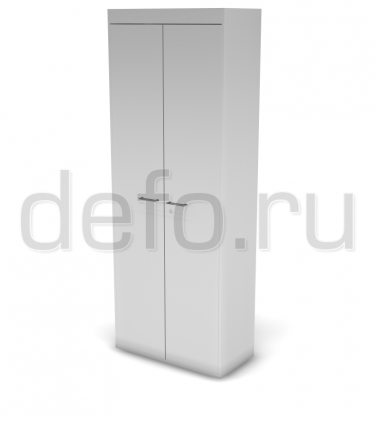 Шкафчик Бетта (на 5 ячеек), корпус ЛДСП, цвет светло-серый, фасады ЛДСП оранжевый в кромке абс 2 мм, в комплекте ручка и замок на каждую секцию, размеры 300 (ш)х 500 (г) х 1900 (в)2Шкаф для одеждыШкаф Юпитер на 2 секции, корпус ЛДСП 16 мм в противоударной кромке абс 2 мм. каждая секция укомплектована полочкой под головные уборы, штангой, крючком, ручкой и механическим замком, цвет фасадов светло-серый, размеры 400/300 (ш) х 500 (г) х 1900 (в)3БанкеткаБанкетка размер 1220х630х460
Категория 2. Иск.кожа, цвет Oregon Royal4Стол угловой левыйСтол угловой,  исполнение: левый, размер (ВхШхГ): 750х1600х1400 мм, цвет серый5Стол угловой правыйСтол угловой,  исполнение: правый, размер (ВхШхГ): 750х1600х1400 мм, цвет серый6Тумба общаяТумба стационарная с замком, размер (ВхШхГ): 750х432х600 мм, цвет серый7Тумба подкатнаяТумба выкатная (с замком), размер (ВхШхГ): 573х404х454 мм, цвет серый 8Тумба под МФУ Стол приставка, размер (ВхШхГ): 750х700х700 мм, цвет орех французский9Креслоцвет оранжевый 4 шт., синий 4 шт. 10Кашпо напольноецвет: белый глянец, материал: лдсп, размеры (в/ш/г) 1000х1000х20011Искусственная траваискусственная трава сока, высота - 18см12Экран (отсекающая перегородка) на столРазмеры (В/Ш/Г) 950x28x500, цвет Light Grey, ткань категория C. Велюр Verona13Искусственное растение в кашпоРазмеры - Длина: 28 см, Ширина: 7 см, Высота: 43 см 14Напольная перегородка передвижнаяНапольная перегородка производитель toForm, 1550*38*1350, ткань категория C. Велюр Verona, цвета Light Grey, Apple Green, Jeans Blue, Terracotta 15Стул с пюпитромСтул "ФАБРИКАНТ Samba", черный кожзам, МЕТАЛЛИК, с пюпитром, цвет черный